משרד המדע והטכנולוגיה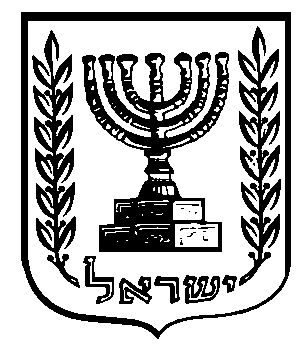 מדינת ישראלטופס הגשהקול קורא למלגות לתלמידות תואר שלישי ולמשתלמות לפוסט-דוקטורטהמתגוררות בפריפריה חברתית-כלכליתע"ש יצחק נבוןלשנת הלימודים תש"פחובה למלא את הטופס בעברית ובאנגלית בהתאם למופיע להלן.פרטים אישיים (Personal Details)טבלה 1: פרטים אישיים (Personal Details)טבלה 2: מידע אודות המלגה המבוקשת ( Information regarding requested scholarshipפרטי המנחים (Adviser Details)טבלה 3: פרטי המנחים (Adviser Details )(*) יודגש כי לא תוענק מלגה לתקופה של פחות משנה (החישוב הינו החל מתחילת השנה האקדמית תש"פ).ניסיון מקצועי (Professional Experience)טבלה 4:  ניסיון מקצועי (Professional Experience)השכלה ((Educationטבלה 5: השכלה ((Educationמימון נוסף ((Additional Fundingטבלה 6: מימון נוסף (((Additional Fundingמלגות נוספות לרבות מקורות ממשלתיים- נא ציין את הסכום והמקור:בנוסף, בסעיף זה יש לציין האם הוגשו בקשות נוספות למשרד המדע והטכנולוגיה בתכניות השונות.טבלה 6: מימון נוסף ((Additional Fundingׂפעילויות רלוונטיות נוספות ( (Other Activitiesטבלה 7: פעילויות נוספות  ((Other activitiesׂפרסומים(Publications )יש לציין את שם המועמדת באותיות מודגשות.טבלה 8: פרסומים(Publications )תקציר (Summary)טבלה 9: תקציר  (Summary)יש להגיש תקציר בעברית ובאנגלית אשר יתאר את תכנית (הרקע המדעי והטכנולוגי של נושא המחקר; מטרות המחקר; החדשנות בתכנית המחקר; מתודולוגיה ודרכי פעולה; התרומה הצפויה מביצוע המחקר) התקציר לא יעלה על 200 מילים. תקציר בעבריתתקציר באנגליתתכנית המחקר (Research Program)טבלה 10: תכנית המחקר (Research Program)תכנית המחקר, על כל חלקיה תכתב באנגלית ותכלול את כותרות הסעיפים הבאיםרקע מדעי וטכנולוגי של תכנית המחקר. מידת ההתאמה של המחקר לתחומי העדיפויות כפי שפורסמו בקול קורא. פירוט החדשנות במחקר. המשתלמת מתבקשת לציין את ה-State of the Art בעולם, את הכיוון החדשני במחקרה ורמתו ביחס לנעשה בעולם.התועלות הצפויות מהמחקר ומידת ישימותו - יש להציג אפשרויות ליישום תוצאות המחקר. כמו כן מומלץ לציין ממצאים ראשוניים המראים על הוכחת ייתכנות של המחקר. תכנית עבודה מפורטת. באחריותו של המשתלמת להגיש תכנית מחקר אשר כוללת את המטרות הספציפיות, שיטות העבודה וכלים לביצוע המחקר. יש לציין בטבלה מסודרת את אבני דרך (לוח זמנים) לביצוע שלבי המחקר השונים. רשימה ביבליוגרפית לצורך המחקר המוצע. יש להגביל את אורך תכנית המחקר סעיפים 1-6 לעיל ל-5 עמודים לכל היותר (ניתן לצרף בנוסף נספח עם גרפים או תמונות).יודגש כי, הצעה אשר תכנית המחקר במסגרתה לא תיכתב בשפה האנגלית – תידחה על הסף.ניתן להוסיף עמודים בהתאםמסמכים מצורפים ( Attachments)יש לוודא כי המסמכים הבאים צורפו לבקשה:צילום תעודת זהות / מסמך המעיד על היות המשתלמת אזרחית ישראלית, תושבת קבע או בעלת מעמד עולה (כמוגדר במשרד הפנים). צילום ספח תעודת זהות של המשתלמת המעיד על מגורים בישוב המוגדר באשכול 1-6 במדד החברתי-כלכלי של הלמ"ס (2016). אישור לימודים (או אישור רישום ללימודים) מהמוסד בו תבצע המשתלמת את ההשתלמות או עתידה להשלים את הלימודים לדוקטורט.אישור הגשת התכנית לתואר שלישי או לפוסט-דוקטורט מטעם הגורם המוסמך במוסד. למען הסר ספק, יובהר כי משתלמות אשר תכנית המחקר שלהם, כבר אושרה ע"י המוסד, יכולות להיכלל גם הן בתכנית זו.אישור המעיד על סיום התואר השלישי או אישור הגשת עבודת הדוקטורט לרשות לתלמידי מחקר (למשתלמת לפוסט-דוקטורט). מסמך קורות חיים של המשתלמת.העתקי תעודות של תארים אקדמיים של המשתלמת.מכתבי המלצה על המשתלמת (לפחות שתי המלצות, כאשר אחת מהן יכולה להיות מטעם המנחה הישיר של המשתלמת). ניתן לשלוח המלצות עד למועד הקובע להגשה גם בנפרד או ישירות מן הממליץ, ולא כחלק מהבקשה, לכתובת: nashim@most.gov.il.רשימת פרסומים של המועמדת, כולל מאמרים שנשלחו לפרסום או שנמצאים בדפוס וטרם פורסמו. יש לצרף את האישורים המפורטים להלן (אישורי פנייה לגורמים השונים או אישורים סופיים), בהתאם לצרכי המחקר, ככל שנמצאים בידי המוסד במועד הגשת ההצעות:	יודגש כי בכל מקרה, חתימה על הסכם התקשרות להענקת המלגה, תותנה בקבלת אישורים סופיים של הוועדות השונות, בהתאם לנדרש לצורכי המחקר.להצעות מחקר הכרוכות בניסויים קליניים בבני אדם – אישור וועדת הלסינקילהצעות מחקר הכרוכות בניסויים בבעלי חיים – אישור הוועדה המוסדית המתאימה לפיקוח על ניסויים בבעלי חיים.להצעות מחקר הכרוכות בניסויים בצמחים מהונדסים ובמיקרואורגניזמים הקשורים אליהם – אישור הוועדה לצמחים מהונדסים.להצעות מחקר הכרוכות בניסויים הנערכים בבתי-ספר – אישור משרד החינוך.גיליונות ציונים קודמים (לתואר ראשון ושני).הנני מצהירה כי כל הפרטים בבקשה זו מלאים, נכונים ומדויקים.כמו כן הנני מתחייבת להודיע על כל שינוי שיחול בפרטים שנרשמו.Table 1: תאריך וחתימהחתימה + חותמת של מורשה החתימה של המוסד, בצירוף חותמת המוסד– מגיש הבקשה:Table 2: חתימת מורשה חתימה של המוסדעברית – פרטים אישייםעברית – פרטים אישייםעברית – פרטים אישייםEnglish – Personal DetailsEnglish – Personal DetailsEnglish – Personal Detailsשם המשתלמת: First Name:שם משפחה:Last Name:כתובת: Address:דואר אלקטרוני:דואר אלקטרוני:e-mail: e-mail: מספר תעודת זהות (כולל ספרת ביקורת):מספר תעודת זהות (כולל ספרת ביקורת):ID Number:ID Number:מספר טלפון נייד:מספר טלפון נייד:Cell Phone:Cell Phone:מספר טלפון נוסף:מספר טלפון נוסף:Additional Pone Number:Additional Pone Number:תאריך לידה:תאריך לידה:Date of Birth:Date of Birth:תאריך עליה (אם קיים):תאריך עליה (אם קיים):Year of Immigration (if applicable):Year of Immigration (if applicable):מגדר:מגדר:FemaleFemaleGender Gender תושבות (עפ"י משרד הפנים / כמוגדר במשרד לקליטת עלייה): (יש למחוק את המיותר)תושבות (עפ"י משרד הפנים / כמוגדר במשרד לקליטת עלייה): (יש למחוק את המיותר)Israeli Citizen / Permanent residentIsraeli Citizen / Permanent residentResidency Status (defined by Ministry of Interior\Ministry of Alyah and Immigrant Absorption) : Residency Status (defined by Ministry of Interior\Ministry of Alyah and Immigrant Absorption) : מידע אודות המלגה המבוקשת ( (Information regarding requested scholarshipמידע אודות המלגה המבוקשתמידע אודות המלגה המבוקשתמידע אודות המלגה המבוקשתInformation regarding requested scholarshipInformation regarding requested scholarshipInformation regarding requested scholarshipנושא המחקר בעברית: Research Title:מקום ביצוע ההשתלמות באקדמיה:Location of proposed research  in the Academy:שם המוסד המעניק את התואר (אם שונה):Institution awarding Degree (If different):משתלמת לתואר:(יש למחוק את המיותר)משתלמת לתואר:(יש למחוק את המיותר)Ph.D. / Post-DocPh.D. / Post-DocScholarship requested for: Scholarship requested for: האם ההשתלמות החלה?(יש למחוק את המיותר)האם ההשתלמות החלה?(יש למחוק את המיותר)Yes / NoYes / NoHas the internship begun? Has the internship begun? תאריך התחלת הלימודים לתואר: תאריך התחלת הלימודים לתואר: Starting date for graduate studies Starting date for graduate studies סטטוס תכנית מחקר:(יש למחוק את המיותר)סטטוס תכנית מחקר:(יש למחוק את המיותר)Approved by the Adviser / Approved by the Institution  Approved by the Adviser / Approved by the Institution  Status of research program Status of research program תאריך אישור תכנית המחקר מהמנחים/מהמוסד:תאריך אישור תכנית המחקר מהמנחים/מהמוסד:Date of approval by the adviser or the institute:Date of approval by the adviser or the institute:שם המנחה:מחלקתו של המנחה:מוסד המחקר של המנחה:דואר אלקטרוני של המנחה: 
 Advisere-mail:Adviser Institute:Adviser Department:Adviser :1.      2.      3.      משך ההשתלמות המבוקשת(*):משך ההשתלמות המבוקשת(*):From: DD/MM/YY To: DD/MM/YYFrom: DD/MM/YY To: DD/MM/YYFrom: DD/MM/YY To: DD/MM/YYRequested period for scholarship (Please note precise dates):Requested period for scholarship (Please note precise dates):ניסיון מקצועיניסיון מקצועיניסיון מקצועיProfessional experienceProfessional experienceProfessional experience1. ניסיון אקדמי (מחקר והדרכה) 1. ניסיון אקדמי (מחקר והדרכה) 1. ניסיון אקדמי (מחקר והדרכה) 1. Academic experience (research and teaching)1. Academic experience (research and teaching)1. Academic experience (research and teaching)Institute and address ExpertiseExpertiseExpertisePeriodPeriodInstitute and address ExpertiseExpertiseExpertiseToFrom2. ניסיון רלוונטי אחר2. ניסיון רלוונטי אחר2. ניסיון רלוונטי אחר2. Other relevant experience2. Other relevant experience2. Other relevant experienceIndustry and address ExpertiseExpertiseExpertisePeriodPeriodIndustry and address ExpertiseExpertiseExpertiseToFrom(*) ניתן להוסיף שורות(*) ניתן להוסיף שורות(*) Add pages if needed(*) Add pages if needed(*) Add pages if needed(*) Add pages if neededתוארYear שנהDomainתחוםGrades Average – ממוצע ציוניםInstitute -  
מוסדDegreeתואר ראשון1. Undergraduateתואר שני2. Master (or equivalent)תואר שלישי3. Ph.D. (or equivalent)המקורסכוםNumber of PublicationsAuthors, Title, Journal name-1. Peer reviewed journals2. Chapters in books\edited  volumes3. Books  or monographs 4. Conference abstracts and  proceedings5. Oral presentations at  conference6. Poster presentations at scientific meetings7. Prizes and Awards8. Others_________תאריךחתימת המשתלמת__________________שםתפקידתעודת זהותחתימה + חותמתחותמת המוסדתאריך